《厦门市接收普通院校毕业生就业申请表》《厦门市接收普通院校毕业生就业申请表》（以下简称《申请表》）是用于学生办理报到证和档案寄送的材料依据之一。近期，部分学生反馈只有取得毕业证书后，用人单位才能办理《申请表》。经与厦门市人力资源和社会保障局相关负责人确认：未取得毕业证书的学生也可以由单位申请《申请表》，具体申报流程如下：（实际情况以用人单位实时申请操作为准）用人单位登入厦门人事网网上办事大厅点击“毕业生接收”选择待申报   点击“新增草稿”   用人单位填写毕业生基本信息 点击“保存”用人单位即可在线打印带印章的《申请表》 结束《申请表》样式如下：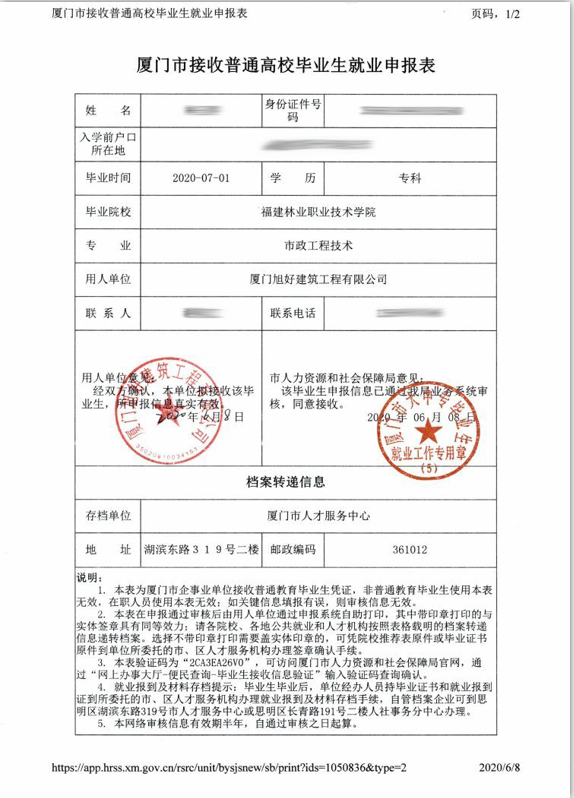 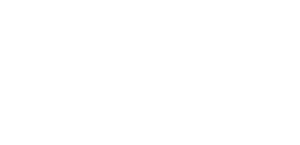 